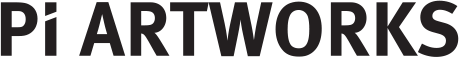 Nezaket Ekici1970, Lives and works in GermanyEducation2004                MFA-Degree, with Prof. Dr. Marina Abramovic, Hochschule für Bildende Künste                           Braunschweig, Germany2001 – 2003	MFA, Braunschweig University of Art, (studied with Prof. Dr. Marina Abramoviç), Germany 2000	MA, Art Pedagogy and Art History, Ludwig Maximilian University of Munich, Germany1996 – 2000	BA, Sculpture, Academy of Fine Arts, Munich, Germany 1990 – 1993   Degree in Layout Operator and Printing Plate training, Duisburg and MünchenSolo Exhibitions & Performances2021    Panta Rhei”, Performance at Bröhan Museum, Berlin TBQ, Georgian National             Museum Tbilisi (Dual exhibition with Shahar Marcus) 2020     Beschriebenes Blatt, Kunstverein Gießen TBQ, Städtische Galerie Nordhorn, (dual   exhibition with Shahar Marcus) 

2018     The Honey Project, Dual exhibition with Shahar Marcus, Baustellenfest, Haus am Waldsee, Skulpturenpark, Berlin 2017 Einwand, KAS Stiftung, Berlin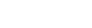 2017	Addis Video Art Festival (AVAF) (with Shahar Marcus), Addis Ababa, Ethiopia	Nezaket Ekici, Villa Massimo, Rome, Italy	Under Surveillance & Zeitgeist, Goethe-Institut, Dublin, Ireland 	Einwand, KAS Foundation, Berlin, Germany 2016	Tooth for Tooth, in the frame of the Exhibition: Postideja IV, Karas, Pamėnkalnio Galerijoje, Vilnius, Lithuania            Nezaket Ekici and Shahar Marcus, Galeria Labirynt, Lublin, Poland2015	Alles, Was Man Besitzt, Besitzt Auch Uns, Haus Am Waldsee - Der Ort Internationaler Gegenwartskunst, Berlin, Germany 2014    Einzelausstellung: Zwei Welten, Kunstverein Augsburg, Germany2013	(After) Love At Last Sight, Pi Artworks, London, UK	In Relation, Nezaket Ekici & Shahar Marcus, Siemens Sanat, Istanbul, Turkey	Islamic Chapel, Stadtische Gallery Ostfildern, GermanyPersonal Map, To Be Continued... in Cooperation with Marta Herford, De Bond, Cultuurcentrum Brugge, Germany2012	In Relation, Nezaket Ekici & Shahar Marcus, Braverman Gallery, Tel Aviv, IsraelImagine: Selected works about food 2002-2012, Pi Artworks, Istanbul, TurkeyFirst Contact, Galerie Am Körnerpark, Kreativraum, Berlin, Germany2011	Gravity, Städtische Gallery, Bremen, GermanyPersonal Map, To Be Continued, Marta Herford Museum, Herford, Germany2010	Zitate, DNA Gallerie, Berlin, Germany            Alles Fließt, Kunstverein Friedrichshafen, Germany2009	Kopfsonate, Claire Oliver Gallery, New York, USAUmgestülpt, Kunstmuseum, Heidenheim, Germany2008	Memories of Objects, DNA Gallery, Berlin, GermanyNezaket Ekici, Gallery TPW, Toronto, Canada2007	Blind, Staatsgalerie, Stuttgart, GermanyLife Extreme, U2 Alexanderplatz, Berlin, Germany 2006	Self-Diversity, Kasa Gallery, Istanbul, Turkey 2005	Orientación-Nezaket Ekici, Goethe Institut, Madrid, SpainNational Anthems, Proje4L Artvarium, Elgiz Museum of Contemporary Art, Istanbul, TurkeyGozu Kara/ Fearless, Karsi Art Works, Istanbul, Turkey2002	Emotion in Motion, Gallery Valeria Belvedere, Milano, ItalyGroup Exhibitions & Performances2018	The Migrant School of Bodies, Museo delle Culture, Milan, Italy Dal non – finito al finito, Kulturakademie Tarabya, Istanbul, TurkeyForum Migration, Tiroler Landesmuseen Ferdinandeum, Innsbruck, Austria 2017    Mother Tongue, Oslo Museum, IKM, Oslo, Norway	In the Sea for the Whole Family, Tel Aviv Museum of Art, Israel            Landscape of Loss, Ministry of Environments, in cooperation with Momentum Worldwide, Berlin and Bonn, Germany            Home, (as a part of the 15th Istanbul Biennal’s Neighbouring Events Programme), The Evliyagil Museum, Ankara, Turkey            Mother Tongue, Oslo Museum, IKM, Norway            Mother Tongue, A Visual Journey Inside Heritage, Gender Politics & War, Sandnes Kunstforening, Sandnes, NorwayPerformance nach Kunstwerken, Kunstakademie Bad Reichenhall, Germany3rd Artist's Biennial - Factor X - The Chromosome of Art, Dual exhibition with Shahar Marcus, Haus der Kunst, Munich, GermanyHeimat, Deutscher Künstlerbund, Ausstellung Projektraum, Berlin, GermanyNatur und Glauben, Buchnerhof - Südtirol bei Bozen, ItalyKuss. Von Rodin Bis Bob Dylan, Bröhan-Museum, Berlin, GermanyMother Tongue, Bodø Kunstforening, Bodø, NorwayGabriele Münter Preis Shortlist Exhibition, Women's Museum, Bonn, GermanyMother Tongue, A Visual Journey Inside Heritage, Gender Politics & War, Bodø       	Kunstforening, Bodø, Norway	Gabriele Münter Preis Shortlist Exhibition, Academy of Arts, Berlin, Germany2016	Mental Maps And Decolonial Perspectives, Steirischer Herbst Festival, Graz, Austria	Mother, I have reached the land of my dreams, ID Festival, Berlin, Germany	Uncertain States, Akademie Der Kunste, Berlin, GermanyYes, But Is It Performable?, KM, Donnerstag, GermanyThe Surface As A Carrier Of Meaning In Sculpture, Lehmbruck Museum, Duisburg, GermanyThe Pleasure Of Love, 56th OCTOBER SALON, Belgrade, SerbiaOn Surface, Lehmbruck Museum, Duisburg, GermanyKünstlerhaus Schloss Wiepersdorf, Kunsthaus Potsdam, Potsdam, GermanyFOTOGRAFIE, Konrad Adenauer Stiftung Berlin, GermanyThis yearning is ours!, Centre of Contemporary Art, Torun, PolandBeyond Balagan, Hero Mother, Momentum – Berlin, GermanyThe Berlin Case, President B. Yesltsin Center, Yakaterinburg, RussiaDefilages – Gender & Ae’rt Textile Aujourd’hui, Gallery 100 Titres, Brussels, BelgiumMemory And Continuity, Pera Museum, Istanbul, TurkeyStrata, Circle 1 Platform for Art & Culture, Berlin, GermanyForever, Bubox, Kortrijk, Belgium2015	No Pork but Pig, Museum Villa Rot, Burgrieden, Germany             Solid And Soft, DNA, Berlin, GermanyIch Bin Eine Pflanze, "Naturprozesse in der Kunst", Kunstmuseum Ravensburg, Ravensburg, GermanySHOOT: About Performance, DNA, Berlin, GermanyFossils, The Petach Tikva Museum Of Art, Petach Tikva, Isreal2014	In Relation, Nezaket Ekici & Shahar Marcus, Stadtgalerie Saarbrücken Germany             In Relation, Siemens Sanat, Turkey	Salt Dinner, Nuit Blanche, Toronto, Canada 	White, Kulturakademie Tarabya, Turkey	Arts de la scene, Batiment d'Art Contemporain / Bac, Geneve, Switzerland	Daring to Ask, Collisions with The Collection Marta Herford, Marta Herford Museum, Herford, Germany FULL HOUSE: 100 Artists, Aeroplastics Contemporary, Brussels, BelgiumYoung Collectors, Elgiz Museum of Contemporary Art, Istanbul, TurkeyNeighbours - Contemporary Narratives from Turkey and Beyond, Istanbul Modern, Istanbul, TurkeyFACELESS Seduction, Surveillance, Privacy, Mediamatic Fabriek, Amsterdam, The NetherlandNew Continent, Shanghai Minsheng Art Museum, Shanghai, ChinaNeighbours - Contemporary Narratives from Turkey and Beyond, Istanbul Modern, Istanbul, TurkeyThe First International Biennial of Contemporary Art of Cartagena de Indias, Cartagena, ColombiaBody That Remembers, 15th Winter Saloon, National Gallery of Macedonia, Mala Stanica, Skopje, MacedoniaFestival Miradas de Mujeres, Performance Nezaket Ekici, Casal Solleric, Mallorca, SpainA Desk of One’s Own, Galeri Miz, Istanbul, Turkey2013	Sixth Tbilisi International Contemporary Art Exhibition and Art Events, Tbilisi, GeorgiaMomentum Collection, Making The Medium, Trafo, Center for Contemporary Art, Stettin, GermanyThree Turkish Artists, Curatorial Research Lab, Winkleman Gallery, NYC, USAContemporary Istanbul'13, Pi Artworks Istanbul, TurkeyArtInternational Istanbul, Pi Artworks Istanbul, TurkeyExpansion, Siemens Art Gallery Istanbul, Istanbul, TurkeyVideofestival: FUSO - Annual de Video Arte International de Lisboa, Lisbon,PortugalVAIVEM: Project of Residency and Exhibition in SESC Pinheiros, Sao Paulo, BrazilThresholds-Exhibition, Collegium Hungaricum, Berlin, Germany1,2,3,B4, Contemporary Art Center of Thessaloniki (Warehouse B1) – SMCA, GreeceFaceless Part 1, Museumquartier Wien, Vienna, AustriaFata Morgana, The Zaritsky Artists' House, Tel Aviv, IsraelPerspektivwechse! , Stimmen der Religionen, Berlin, GermanyRe-Orientation, Mediterranean Biennale in Sakhnin, IsraelHochzeiten!, Schloss Belvedere Auf Dem Pfingstberg, Potsdam, GermanyDe Madonna A Madonna, DA2, Domus Artium 2002, Salamanca, Spain47/12 Kunst Aus Duisburg, Wilhelm Lembruck, Duisburg, GermanyReise Nach Jerusalem, 10 Künstlerische Positionen Zu Religion, Jerusalem, IsraelSkulpturale Handlung, White Box Müchen, GermanyWomen Redrawing The World Stage, Soho 20 Chelsea Gallery, NYC, USAArcomadrid, DNA Gallery, Madrid, SpainAciklik-Freiraum, Bürgerzentrum Schuhfabrik E.V., Ahlen Westphalen, GermanySublime Porte: Contemporary Art From Turkey, St. John University, NYC, USAQUİ AURAIT PU IMAGINER UNE CHOSE PAREILLE?, Maison del Catalanite, Perpignan, France2012	Nezaket Ekici, Pinakothek der Moderne, Munich, GermanyIstanbul Alphabet, Museum der Dinge, Berlin, GermanyGlobal Art Local View, Goethe Institut Ghana, GermanyThe Global Contemporary, Kunstwelten Nach 1989, ZKM Karlruhe, GermanyContemporary Istanbul'12, Pi Artworks Istanbul, TurkeyMoving Image London, Pi Artworks London, UKEncounters: Turkish Contemporary Art in Korea, Seoul, South KoreaWho Left? What Behind?, Center for Contemporary Arts Galleries B&C, Ankara,TurkeyWho Left? What Behind?, Art Gallery Ilya, Beshkov, Pleven, BulgariaLifting A Secret, Matthews Acting Studio, Lewis Center for The Arts, Princeton University, New Jersey, USAThe Fertile Crescent: Gender, Art, and Society, Arts Council of Princeton, Taplin Gallery, NYC, USAGallery, Paul Robeson Center, Princeton, NJ, USAReise Nach Jerusalem, Kunstraum Kreuzberg, Berlin, Germany & Center for Contemporary Art CCA, Tel Aviv, IsraelTheatre of Life, Center of Contemporary Art, Torun, PolandDalla Parte delle Donne, Galleria Parmeggiani, Emilia, ItalyBalance, Accion Dentro Del Ciclo, Centro Parraga, Murcia, SpainFiktion Okizent, Cer Modern, Ankara, TurkeyZwolf Im Zwolften, Gallery Tanas, Berlin, GermanyIstanbul Modern Collection, Presented at Museum Bojimans Van Beuningen, Rotterdam, Netherlands5 Senses in Ghana, Documentary and Performance, Goethe Institute, GhanaIstanbul Alphabet - Von Çokçok Bis Zikzak Sonderausstellung, Museum Der Dinge, Berlin, GermanyCatastrophes and Incidences, DNA Gallery Berlin, GermanyHumor, Esjberg Kunstmuseum, Copenhagen, DenmarkEast Is West: Three Women Artists, Earl Lu Gallery, ICAS (Institute of ContemporaryArts Singapore), Singapore2011	Dream And Reality-Modern And Contemporary Women Artists from Turkey, Istanbul Modern, Istanbul, TurkeySelected Artists 2010, Stipendiatinnen und Stipendiaten des Arbeitstipendiums Für Bildende Kunst des Berliner Senate, Berlin, GermanyVeling and Reveiling, HAN University, Nijmegen, Netherlands Shadows of the Bright, Fifth Anniversary of Berliner Kunstkontakter, Showroom Unter Den Linden 40, Berlin, GermanyWorks from the Momentum Collection, Kunstquartier Bethanien Berlin, GermanySpagat! Design Istanbul Tasarimi, Marta Herford, GermanyAlles Wandelt Sich, DNA Galerie Berlin, GermanyPatria O Libertad! On Patriotism, Immigration and Contemporaqry Populism, Cobra Museum Amsterdam, NetherlandsOf Women's Modesty And Anger, Villa Empain, Boghossian Foundation, Brussels, BelgiumGlobal Contemporary. Art Worlds After 1989, ZKM Karlsruhe, Germany2010	Reflection, DNA Galerie Berlin, GermanyDas Fundament Der Kunst - Die Skulptur und Ihr Sockel Seit Alberto Giacometti, Stadtisches Museum, Heilbronn, GermanyThe Haifa Mediterranean Biennale, Haifa, IsraelPerformance und Workshop, Macalester College, St Paul, MN, USAUnpossessing Femininity: No More Bad Girls?, Kunsthalle Exnergasse, Vienna, AustriaGlyptikes Afigisis - Sculptural Narration, Museum Alex Mylona, Athens, Greece Abaracadabra, Mardin Biennale, Mardin, Turkey2009	New Works, New Horizons, Istanbul Modern, Istanbul, TurkeyHeykelsi Eylemler/ Skulpturale Handlung, BM Suma Contemporary Art Center, Istanbul, TurkeyFifth Latin American Biennial of Visul Arts, Ventosul - Bienal De Curitiba, BrazilDie Berliner Istanbul Stipendiaten, Kunstraum Kreuzberg, Berlin, Germany Palais Für Aktuelle Kunst, Kunstverein Gluckstadt, Germany Ebent Festival, Barcelona And Sabadell, SpainMARCO Museo de Arte Contemporánea de Vigo, SpainThe 10th Open International Performance Art Festival Beijing, ChinaRebelle Art and Feminism, Museum Voor Moderne Kunst Arnhem, Netherlands2008	II Velo, Cesac Centro Sperimentale Per Le Arti Contemporanee, Caraglio, Italy Turkisch Delight, Galerie Der Stadt Backnang, GermanyArco Madrid, DNA Gallery, Madrid, SpainContenedores 8 Octava Muestra Internacional de Arte de Accion, Seville, SpainMahrem, Kunsthalle Project Space, Vienna, AustriaTemsilde Huzursuzluk, Siemens Sanat, Istanbul, TurkeyMeat After Meat Joy, Pierre Menard Gallery, Cambridge, MA, USA, Daneyal Mahmood Galerie NY, USACeremonial Actions, Image Festival, York Gallery, Toronto, CanadaMahrem, Gallery Tanas, Berlin, GermanySave As…, Triennale Bovisa Museum, Milan, ItalySinopale, Second Sinop Biennale, Sinop, Turkey10th Asiatopia Performancefestival, Bangkok, Thailand2007	Meltem of Istanbul, Proje4L, Elgiz Museum of Contemporary Art, Istanbul, TurkeyInto me out of me, Kunst Werke Berlin, GermanyFashion Accidentally, Museum of Contemporary Arts, Taipei, Taiwan5th International Festival of Contemporary Dance Body & Eros, curated by Ismael Ivo, The Erotic Body (Curated by Marina Abromovic), 52nd Venice Biennale, Venice, ItalyNezaket Ekici/ Alexander Schikowski, Kunststiftung Baden-Württemberg, StuttgartEX SIRI "LOVE IS TEMPORARY", Terni/ ItalyInto me out of me, MACRO - Museo d'Arte Contemporanea, Rome, ItalyAusstellung "EHF 2010"", Konrad Adenauerstiftung, Berlin, GermanyInbetweeness, Ex Carceri del Complesso di San Michele a Ripa, Rome, ItalyNezaket Ekici, Rebecca Horn, Barbara Steinman and Jana Sterbak, Projets 45, Montreal CanadaSkulturale Handlungen, Moncys House Museum, Palanga, LithuaniaTurkish Delight, 3. Generation, Städtische Galerie Nordhorn, GermanySo nah So fern, Schloß Agathenburg, GermanyReality Crossings, 2. Foto Festival Mannheim, Ludwigshafen, Heidelberg, GermanyWater Please, Schaufenster der Fachhochschule Potsdam, GermanyRare Essence, Aeroplastics Contemporary Brussels, BelgiumMahrem, Santral Istanbul Gallery I, Istanbul, Turkey2006	Blessed are the Merciful, Galerie Feigen, NYC, USAInternational Performance Festival Singapore , SingaporeSatu Kali Festival, Kuala Lumpur, MalaysiaInto me out of me, PS1 NYC, USA Sinopale, 1st Sinop Biennale, Sinop, TurkeyDepicting Action, 18th, Performance Series Festival, Santa Monica and Goethe Institute, LA, USAAll For One, One For All, Aeroplastics Contemporary, Brussels, Belgium2005	Persistent and Gradual Loss of Self-Control, Van Gogh Museum, Amsterdam, NetherlandsLet Love Blossom with IPG, Galleria Civica di Arte Contemporanea, Trento, Italy Orientacion, Reina Sofia Museum and Goethe Institute Madrid, SpainIPG, Gallery Illy, NYC, USA2004	International Performance Festival, Boston, MA, USACleaning The House Project, NMAC Foundation Montenmedio Arte ContemporáneoCadiz, SpainPS1 Contemporary Art Center, NYC, USARaumkonzepte, Marta Museum Herford, Germany2003	Rituale- In Der Zeitgenössischen Kunst, Akademie der Künste, Berlin, Germany Fifth International Women’s Art Festival International, Aleppo, Syria As Soon As Possible, PAC Milano, Milan, Italy Recycling The Future, 50th Venice Biennale, Venice, Italy Fourth International Performancefestival, Odense, Denmark2002	No Place, Exhibition and Performance, Ifa Galerie Bonn, Germany Clean The House, Museum Galego de Arte Contemporaneo, Santiago de Compostela, SpainBody Power/ Power Play, Würtembergisches Kunstverein Stuttgart, GermanyResidencies2016 - 2017    	Villa Massimo Residency, Villa Massimo, Rome, Italy2014		Cultur Academie Istanbul - Tarabya Stipendium Istanbul, Turkey2013 - 2014 	Culture Academy Villa Tarabya, Istanbul, Turkey2013	Vaivem Project of Residency and Exhibition in SESC Pinheiros, Sao Paulo, Brazil2008		Fado International Artist in Residencies, Idea Series Toronto Canada2007	Künstlerhaus Schloss Wiepersdorf, Aufenthalstipendium des Landes Brandenburg, Germany2005		Bursary for Artist in Residencies BM Contemporary Art Center Istanbul, Turkey2004		Künstlerhäuser Worpswede, Aufenthaltstsipendium des Landes 		Niedersachsen, Germany2003	Künstlerdorf Schöppingen, Aufenthaltstsipendium des Landes Nordrhein-Westfalen, GermanySelected Public and Private CollectionsSamdani Art Foundation, Bangladesh Momentum Collection, BangladeshMontreal Museum of Fine Arts, Canada GASAG Aktiengesellschaft Berlin, GermanyKerber, GermanyKunstmuseum Heidenheimm Germany Momentum, Berlin, GermanyMuseum Marta Herford, GermanyThe Foundation Frances, FranceCulturale Pamplona, SpainProje4L Elgiz Museum of Contemporary Art, Turkey Koç Foundation Contemporary Art Collection, Turkey